James Dulgeroff – teaching example (FRED –graphs)Found at link:  http://research.stlouisfed.org/fred2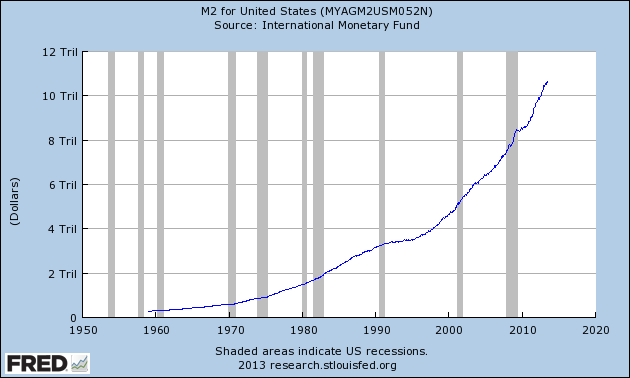 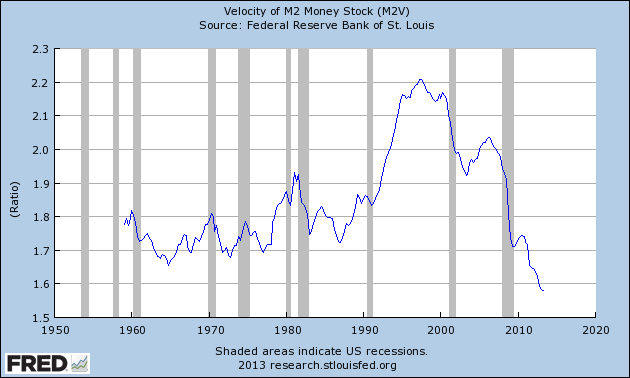 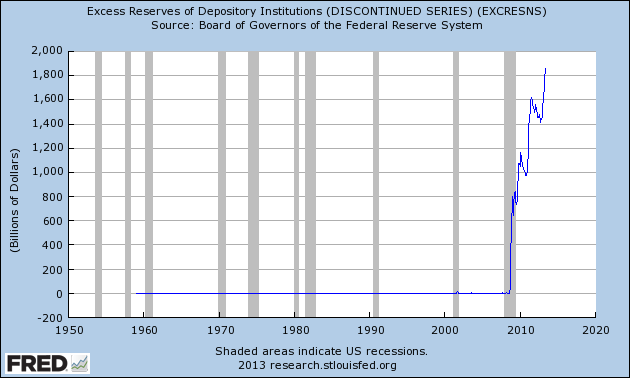 